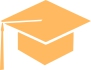 1. Se encuentra formado por el corazón y los vasos sanguíneos, que son las venas y las arterias. Distribuye la sangre y sustancias, como oxígeno, hormonas y nutrientes por todo el cuerpo.Sistema digestivoSistema respiratorioSistema circulatorioSistema reproductivo2. Es el sistema encargado de llevar el oxígeno del aire a la sangre, así como de liberar dióxido de carbono. Sistema digestivoSistema respiratorioSistema circulatorioSistema reproductivo3. Es el órgano encargado de bombear o hacer circular la sangre para que llegue a todo el cuerpo a través de los vasos sanguíneosCorazón		b)  PulmonesRiñón		d)  Tráquea4. Se encargan de la función respiratoria, en ellos se reúne el aire para filtrar y absorber el oxígeno necesario para que el cuerpo humano tenga energía.Corazón		b)  PulmonesRiñón		d)  Tráquea5. Es un proceso biológico cuya finalidad es la formación de un nuevo individuo, lo cual implica un embarazo.Adolescencia	Reproducción humanaMatrimonio	 Evolución humana6. Son las células sexuales femeninas producidas en los ovarios.Espermatozoides 	c)  EmbarazoFecundación		d)   Óvulos7. Son las células sexuales masculinas producidas en los testículos.Espermatozoides 	c)  EmbarazoFecundación		d)   Óvulos8. Son enfermedades que se transmiten de una persona infectada a otra cuando existe intercambio de secreciones mediante contacto sexual.Infecciones de transmisión sexual		.Diabetes y obesidadEmbarazo no deseado		Fecundación9. Son figuras tridimensionales que pueden ser de caras planas o curvas, las cuales encierran un espacio llamado volumen, cuentan con ancho, altura y profundidad.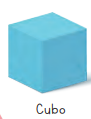 Cuerpos geométricosEje de simetría		Figuras geométricasFormas10. Figuras cerradas que limitan un espacio mediante segmentos o líneas que pueden ser curvas o rectas, y que pueden se pueden unir en algunos casos por vértices. IncubaciónCuerpos geométricos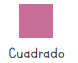 Eje de simetría		Figuras geométricasFormas11. Es la línea imaginaria que atraviesa una figura y forma dos mitades idénticas. Eje de simetría 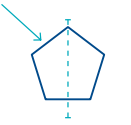 Línea de tiempoEje centralLínea divisoria12. Es la diversidad biológica; es decir la variedad de seres vivos que habitan en un espacio determinado.	a) Biodiversidad	b) Biología	c) Diversidad de género	d) EcosistemaObserva la siguiente información y responde las preguntas 13 y 14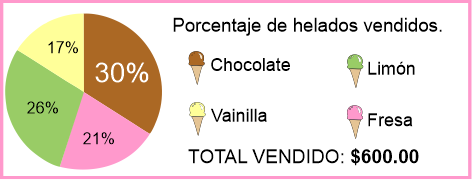 13. Si cada helado cuesta $10 ¿Cuántos helados se vendieron en total?a)   50 helados	c)   60 helados.b)   70 helados	d)   35 helados.14. ¿Cuántos helados de chocolate se vendieron?a)   10 helados	c)   6 heladosb)   30 helados	d)   18 helados.15. Organismos que se alimentan de materia en descomposición, por lo que se denominan saprófitos que significa “podrido”. Forman parte de un reino llamado Fungi  BacteriasMicroorganismosProtozoariosHongos16. Son microorganismos que no pueden verse a simple vista, pertenecen a un reino llamado Monera que significa “solitario” o “uno solo”.BacteriasMicroorganismosProtozoariosHongos17. Está formado por elementos bióticos (vivos) y abióticos (no vivos). Estos elementos interaccionan entre sí de manera equilibrada.BiodiversidadBiologíaContaminaciónEcosistema18. Se llama así a la presencia, en el aire, agua o suelo de un alto nivel de concentración de sustancias no deseables que afectan el entorno, la salud y el bienestar de los seres humanos y otros seres vivos.BiodiversidadBiologíaContaminaciónEcosistema1. Son canales que permiten transmitir mensajes a una gran cantidad de personas de forma simultánea.Medios de comunicación masivaBoletines informativosJuntas vecinalesAsambleas políticas2. Es un medio de comunicación que utiliza la transmisión de imágenes y sonidos.TelevisiónImpresoRadiofónicoInternetObserva la siguiente imagen y responde las preguntas 3 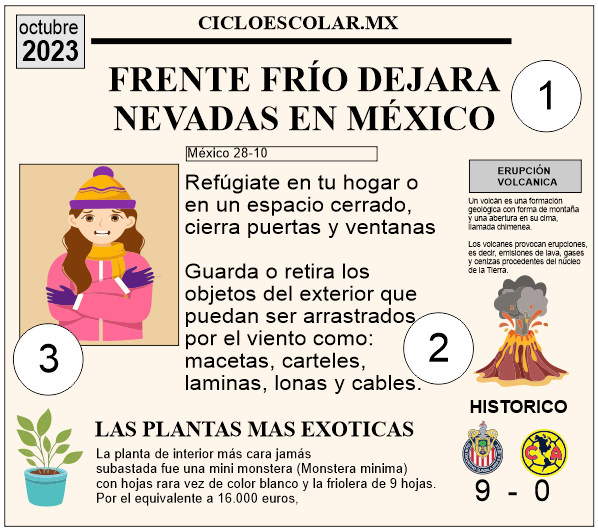 3. Parte de la noticia marcada con el numero 1Cuerpo de la noticiaFotografía referente a la noticiaTítulo de la noticia.Autor de la noticia4. Es un texto que se compone de una sucesión de acciones con un orden lógico de acontecimientos, su estructura está compuesta por: Inicio, Desarrollo y Cierre.Narración		c)   NoticiaEncuesta 		d)   Anuncio5. Significa “relativo a la razón” y estudia la forma como se expresan los razonamientos por medio del lenguaje.La lógica 		c)   La fuerzaEl debate 		d)   El pensamiento6. Es un medio para dar a conocer información de forma breve, convincente y atrayente para quien lo observa.Infografía		c)   NoticiaEncuesta	 	d)   Anuncio7. Es una forma de comunicación breve y muy llamativa, hace poco uso de texto y atiende más al impacto visual a través de atractivas imágenes o dibujos.Infografía		c)   NoticiaEncuesta	 	d)   Anuncio8. Son instrumentos que sirven para la recolección de datos sobre alguna cuestión que se desee averiguar.Infografías		c)   NoticiasEncuestas 	d)   Anuncios9. Son expresiones creativas que buscan generar una experiencia estética y emocional en quien las observa, lee escucha o experimenta.Expresiones artísticas y culturalesExpresiones mentales.Expresiones socialesExpresiones corporales.10. Son el conjunto de manifestaciones no verbales utilizadas para comunicar emociones, pensamientos, historias o estados de ánimo mediante movimientos, gestos y posturas.Expresiones artísticas y culturalesExpresiones mentalesExpresiones sociales.Expresiones corporales11. Se caracterizan por tener una finalidad estética y artística, más que informativa o funcional. Se centran en las cualidades y el poder emocional de las palabras y buscan evocar sentimientos, emociones e ideas en el lector.Textos informativosTextos literariosTextos científicosTextos publicitarios12. Es una forma de expresión artística útil para desarrollar la capacidad de introspección y empatía,  permite reconocer y comprender los propios sentimientos y de los demás.Poesía		c)   CuentoNovela 		d)   Leyenda13. Es un género literario que narra una historia extensa, dividida en capítulos, se desarrolla a lo largo de un determinado periodo y se enfoca en uno o más personajes.Poesía		c)   CuentoNovela 		d)   Leyenda14. Pertenece al género narrativo. Su principal cualidad es ser más breve en argumentos que la novela y está compuesto por las siguientes partes: Tema, estructura, personajes, narrador, espacio.Poesía		c)   CuentoNovela 		d)   Leyenda15. Forman parte de la identidad cultural pues, con este tipo de narraciones, los seres humanos han tratado de explicar diversos fenómenos que los rodean.Poesía		c)   CuentoNovela 		d)   Leyenda1. Es la acción que emprende el gobierno para atender las necesidades de la población por medio de cada uno de sus servidores públicos y dependencias que atienden una necesidad en particular. Servicios privadosServicios públicosServicio socialServicios especiales2. Fue una lucha armada en la Nueva España que abarcó de 1810 a 1821, donde combatieron insurgentes, que peleaban contra el orden virreinal y los realistas, que eran partidarios del rey de España y de conservar el orden virreinal.Guerra de EspañaGuerra de independenciaGuerra Virreinal.Nueva guerra española3. Fue el personaje de la historia que se encargó de dar el grito de independencia en Dolores, Hidalgo:Josefa Ortiz de DomínguezHernán CortezFrancisco I. MaderoMiguel Hidalgo4. Era el grupo con mayores privilegios, ocupaban los cargos políticos de mayor grado y dominaban la política y la economía de la Nueva España.CriollosEspañoles peninsularesAfro descendientesIndígenas y mestizos5. Eran los hijos de españoles nacidos en América. Pocos tenían altos puestos administrativos.CriollosEspañoles peninsularesAfro descendientesIndígenas6. Eran la principal fuerza de trabajo, trabajaban en minas, haciendas, obrajes, también sufrían explotación y debían pagar impuestos a la Corona Española, vivían prácticamente en condiciones de esclavitud.CriollosEspañoles peninsularesAfro descendientesIndígenas y mestizos7. Eran descendientes de los esclavos africanos, trabajaban en minas, plantaciones o en el servicio doméstico, también eran explotados y realizaban labores pesadas Vivian en condiciones de esclavitud.CriollosEspañoles peninsularesAfro descendientesIndígenas y mestizos8. El 24 de febrero del año 1818 promulgó el Plan de Iguala para declarar la Independencia de México.Miguel HidalgoAgustín de IturbideBenito JuárezFrancisco I. Madero9. Este grupo de políticos creía que debía establecerse un gobierno central en la capital y debían mantearse los privilegios de la iglesia y del ejército.RepublicanosCentralistasFederalistasObradoristas10. Este grupo de políticos defendían la continuidad de una república federal y la soberanía de los diversos estados, para que cada uno tuviera su propia Constitución, Gobernador, Poder Judicial y Congreso.RepublicanosCentralistasFederalistasObradoristas11. Es un conjunto de principios que ayuda a las personas a analizar y entender las reglas que dictan lo que está bien o mal en una comunidad y están fundadas en valores morales.Ética	  		c)   DiscriminaciónEstereotipos		d)   Acuerdos12. Es tratar a otro u otros como inferiores, en razón de alguna característica o atributo de la persona, como el color de piel, sexo, forma de pensar, alguna discapacidad, etc.Ética			c)   DiscriminaciónEstereotipos		d)   Violencia13. Es una idea comúnmente aceptada, basada en las características atribuidas a determinados grupos o personas, que lleva a considerarlos con las mismas atribuciones, sin que se tomen en cuenta las características específicas de cada persona.Prejuicios		c)   DiscriminaciónEstereotipos		d)   Violencia14. Son opiniones o ideas que limitan la capacidad para conocer a las personas de manera objetiva, pues se forman a partir de estereotipos.Prejuicios		c)   DiscriminaciónEstereotipos		d)   Violencia15. Se define como el uso intencional de la fuerza física o el poder contra uno mismo, hacia otra persona, grupos o comunidades que tiene como consecuencias probables lesiones físicas, daños psicológicos, alteraciones del desarrollo abandono e incluso la muerte.Prejuicios		c)   DiscriminaciónEstereotipos		d)   Violencia16. Se refiere al movimiento de personas que dejan una residencia o su lugar de origen para vivir en otra región o país.InclusiónMigraciónColonizaciónAlteración1. Está conformada por todas las características que hacen única a una persona, como su nombre, fecha de nacimiento, lengua, rasgos físicos, entre muchos otros más.Identidad Documentos personales FamiliaCultura2. Cuando alguien es capaz de realizar una actividad o de resolver un reto que se propone, es porque cuenta con todas las _______________ para hacerlo y está seguro de ello porque conoce su desempeño.Limitaciones Posibilidades CaracterísticasExperiencias de estudio3. Desde que nacen, las personas van desarrollando ciertas ____________ que adquieren en el trayecto de su vida para realizar tareas, donde influye el entorno familiar, social, económico y cultural.Limitaciones Experiencias de estudioCaracterísticasCapacidades4. Es todo lo que se aprende y experimenta en los años educativosLimitaciones Experiencias de estudioCaracterísticasCapacidades5. Éstos, dependen de las situaciones que se viven en un momento determinado, por lo que son una manera de responder a las experiencias cotidianas. Son temporales y cambiantes, además de estar influenciados por diversos factores: biológicos, circunstanciales, por las relaciones interpersonales, entre otros.EmocionesSentimientos Estados de ánimoCapacidades6. Se refiere a la capacidad de controlar y ajustar las reacciones emocionales de uno mismo. Es un proceso, continuo consciente o inconsciente, que ayuda a las personas a mantener un equilibrio emocional.Regulación emocional Sentimientos Estados de ánimoCapacidades7. Es un acontecimiento que pone en peligro el bienestar de cualquier persona. Pueden suceder en cualquier lugar; para evitarlas, se debe practicar la comunicación asertiva y la prevención.Accidente Situación de riesgo ProblemaDiscriminación8. Es una posibilidad de que algo desagradable suceda. Es la probabilidad de que una amenaza se convierta en un desastre.Accidente Situación de riesgo ProblemaDiscriminación9. Son aquellas ideas y principios que guían la manera de pensar, sentir y actuar de una persona. Pueden ser aprendidos en casa, en la escuela o en la sociedad.Los valores La conducta Las emocionesLa conciencia10. Puede definirse como una situación en donde personas con intereses desiguales tienen un choque de ideas. Son manifestaciones de contra choque donde surge discrepancia ante la falta de acuerdo o de aceptación de una decisión.Pelea Discusión ConflictoGuerra11. Es la coexistencia física y pacífica entre individuos o grupos que deben compartir un espacio. Promueve el intercambio y el trabajo colaborativo entre todos sus integrantes; es un componente esencial para fortalecer el respeto.Las relaciones La convivencia La amistadLa paz12. Son aspiraciones o metas que se visualizan para adquirir conocimiento o satisfacción.ProyectosEstudiosDesarrollo sustentablePrácticas culturales13. Es un sentimiento de identidad que el individuo genera con la comunidad con la que interactúa para alcanzar metas en común.Sentimiento de amistad Sentido de pertenencia La convivenciaRelaciones humanas14. Son todas aquellas cosas que se hacen en la vida diaria, como celebrar ciertas fiestas, tener ciertas costumbres, hablar ciertos idiomas entre otras.ProyectosEstudiosDesarrollo sustentablePrácticas culturales15. Planear a largo plazo para proteger el mundo y garantizar que habrá suficientes recursos para las generaciones futuras.ProyectosEstudiosDesarrollo sustentablePrácticas culturales16. Es la capacidad de ponerse en el lugar de otra persona y entender sus sentimientos y necesidades.Empatía Amistad SolidaridadPrácticas culturalesFecha: ______________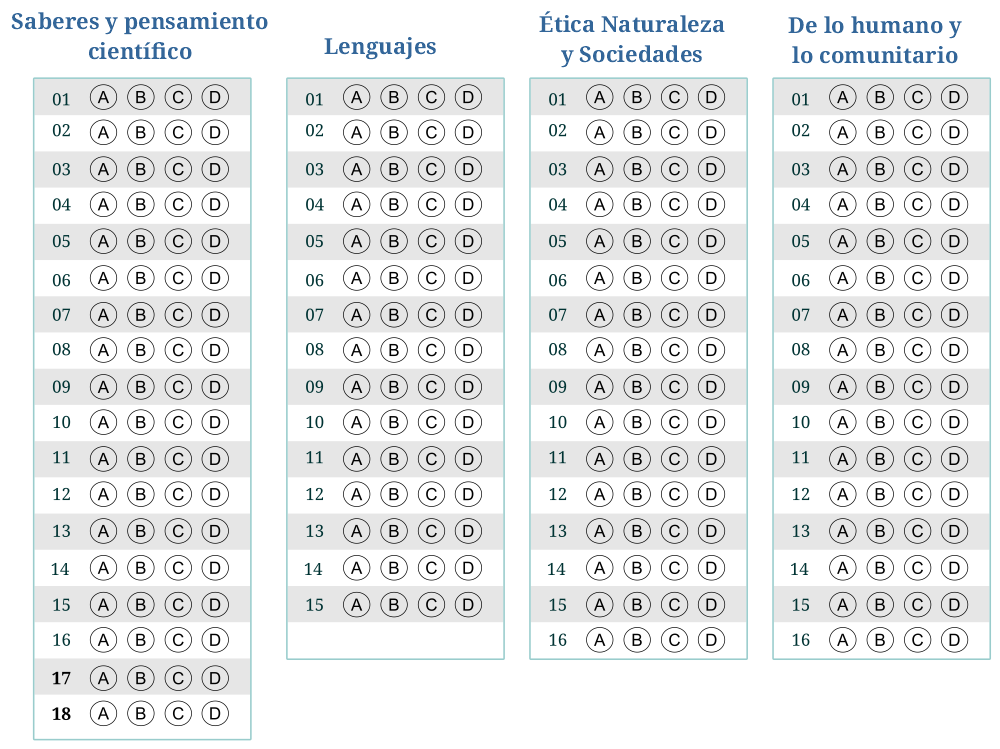 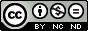 MATERIAREACTIVOSACIERTOSCALIFICACIÓNSaberes y pensamiento científico18Lenguajes15Ética, naturaleza y sociedades16De lo humano y lo comunitario16